Семинар-практикум для родителей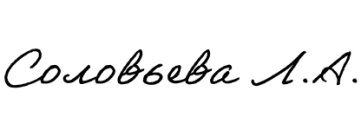 "Уроки семейной любви"   Цель: формирование семейных ценностей, понимания важности семейного общения.Задачи:1. Способствовать лучшему взаимопониманию детей и взрослых в семье.2. Помочь родителям проанализировать своё родительское поведение.3. Заострить внимание родителей на положительных моментах воспитания ребёнка, формах проявления любви к нему.Ход:Звучит песня "Моя семья". 	Семья – это счастье, семья – это дом.	Где любят, и ждут, и не помнят о злом.	Семья – это труд, друг о друге забота,	Семья – это много домашней работы.	Семья – это важно!	Семья – это сложно!	Но счастливо жить одному невозможно!Ведущая: ответьте на вопрос: «Что такое семья?" (родители предлагают свои варианты).Внимание на экран. Давайте послушаем, как на этот вопрос отвечали дети.Семья – это один из древних социальных институтов. Она возникла намного раньше религии, государства, армии, образования.Семья характеризуется взаимоотношениями родителей и детей, их эмоциональными проявлениями, принятыми в семье нормами поведения. Благополучие в семье определяется доброжелательностью ее членов друг к другу, стремлением взять ответственность на себя.Чтобы создать хорошее настроение и зарядиться позитивом предлагаем вам поиграть в игру «Мы с тобой одна семья».Игра  «Мы с тобой одна семья».Все встают в круг, ведущий предлагает повторять всем вместе текст и движения к нему.	Мы с тобой одна семья:	Вы, мы, ты и я.	Возьми руку соседа справа,	Возьми руку соседа слева,	Мы с тобой - друзья!				Мы с тобой одна семья:                                         Вы, мы, ты и я.                                         Улыбнись соседу справа,                                         Улыбнись соседу слева,                                         Мы с тобой друзья!                                         Мы с тобой одна семья!Ведущая: Уважаемые родители! Подумайте и назовите крепость, которая не поддается волнениям самого лихого времени. Конечно, главным центром жизни человека является ДОМ.Дом – это мир, где сохранились и царят в отношениях людей бескорыстие, преданность, самопожертвование. Это спасательный круг, который помогает нам не потонуть в океанах хаоса и беспредела, с помощью которого мы каждый вечер прибиваемся к спокойной и надежной гавани, где властвуют уют, радость, душевный покой. Самое дорогое место на земле. Он должен быть наполнен такой любовью, таким счастьем, что в каких бы краях вы ни странствовали, сколько бы лет ни прошло, сердце будет тянуться к родному дому. Я хочу вам рассказать притчу.Идет прохожий и видит –люди что-то строят.Что ты делаешь? – Спрашивает он одного каменщика.Я укладываю кирпичи, – отвечает он.А ты что делаешь? – спрашивает он второго.- Я возвожу стену, – отвечает второй.А ты что делаешь? – спрашивает он третьего.Я строю храм, – был ответ.Когда мы строим «дом», в котором будет жить наш ребенок, важно заботиться о качестве «кирпичей» и правильности их «укладки». От нас зависит, насколько этот Храм будет наполнен светом радости. Как же построить такой дом? С чего начать? Предлагаю вам поиграть в "строителей"?Игра "Дом счастья"1. Задание для первой команды: на «кирпичиках», предложенных вам, записать как можно больше слов, которые «приходят вам в голову» в связи с данным словом «Дом».        Дом – это ….(крепость, очаг, защита, надежность, красота, любовь, тепло,    уют, опора….) 2. Задание для второй команды: предложить несколько этических понятий, которые составляют «фундамент» дома (записать на «кирпичиках»). Что вы можете предложить для крепости семейных отношений?(Взаимопонимание, бескорыстие, верность, уважение, терпимость, сочувствие, доброта, почтительность,  жертвенность, демократичность, сотрудничество, традиции, дружба, хорошее настроение, преданность ….) 3. Задание для третьей команды: создайте «Технику безопасности» в конфликтных ситуациях, которые неизбежны в семье, ведь их тем больше, чем индивидуальнее люди. Нынешняя жизнь ждет от нас куда больше усилий, куда больше отказа  себе в чем-то, куда больше внимания к каждому, самому мелкому шагу семьи. Итак, что можно... (быть внимательным, ласковым, заботливым, добрым, уверенным в себе, ответственным, преданным, великодушным,….). Что нельзя... (вступать в пререкания, грубить, повышать голос в споре,  бездельничать, причинять боль, оставлять родного человека в одиночестве, ставить свои интересы выше других, быть агрессивным, выплескивать свой гнев, злобу, обиду,….).Ведущая: А теперь, когда наш «строительный материал» готов, построим «Дом счастья». (Родители прикрепляют «кирпичики» на плакат с контуром дома).Ведущая: Что делает дом самым дорогим местом на земле? (ответы родителей).Любовь, уют и тепло, нежность, тихие семейные вечера, семейные праздники и традиции делают дом самым дорогим местом на земле.Семейные традиции – это те действия, которые члены семьи все вместе повторяют снова и снова в одной и той же ситуации. А какие традиции заведены у вас?Ответы родителей:- перед сном читать ребёнку сказку;- по выходным всей семьёй выезжать на природу;- заниматься спортом (по утрам или в течение дня) ;- гулять каждый день;- вместе путешествовать;- вместе фотографироваться;- отмечать праздники в кругу семьи.Ведущая: Спасибо, что поделились с нами. На самом деле, традиции делают семью живой, крепкой, обогащают и объединяют всех членов семьи и дом становится главным местом в жизни человека.Ведущая: Свои традиции, обычаи и нравы русский народ запечатлевал в образных и мудрых изречениях, в пословицах и поговорках. А знаете ли вы пословицы и поговорки о семье. Я называю первую часть пословицы, а вы продолжайте.• Не нужен клад,                                                                      когда в семье лад.• Дом вести -                                                                            не бородой трясти.• В гостях хорошо,                                                                  а дома лучше.• Когда семья вместе,                                                              и душа на месте.• Яблоко от яблони                                                                  не далеко падает.• Человек без семьи,                                                                что дерево без плодов.Ведущая: А вы знаете, что в России существует праздник «День семьи, любви и верности»? А когда отмечают этот праздник? (8 июля).В честь, каких святых был придуман этот праздник? (Петра и Февроньи)Что является символом этого праздника? (Ромашка)В 2008 г. этот праздник был официально утвержден. Символом праздника стала  ромашка. Белая ромашка - это истинно русский цветок. Наряду с белоствольной березкой, ромашка - еще один символ России, символ семьи. И, кажется, что она обладает какой-то волшебной силой. Ведь на ромашке издавна гадали молодые девушки. "Любит- не любит,"- говорили они и верили тому, что им скажет ромашка. Поэтому символом чистоты, верности и преданности на Руси стал этот простой, но удивительно прекрасный цветок. Это задание позволит каждому из нас проявить чуть больше ласки, внимания, любви.  Ведь самый большой дефицит, который испытывают наши дети, – это дефицит ласки. Родители порой не находят времени, забывают или, может быть, даже стесняются приласкать ребенка просто так, повинуясь какому-то внутреннему порыву. Упражнение «Ромашка любви»Каждый участник рисует на листке бумаги ромашку, в центре которой пишет имя ребенка. На каждом лучике ромашки необходимо перечислить все прекрасные качества своего ребёнка.Затем все участники демонстрируют свои «Ромашки любви» и зачитывают то, что написали.Ведущая: Предлагаю вам взять эти ромашки домой. Пусть теплые лучики ее согреют атмосферу вашего дома. Расскажите вашему ребенку о том, как вы оценили его качества – подарите ребенку теплоту, ласку и внимание.Мы друг друга любим:Папа, мама, я.А вместе все мы очень Счастливая семья.Я люблю сестрёнку,И братика люблю.Добро, любовь и дружбуСемье своей дарю!Ведущая: Спасибо всем за участие. Пусть в ваших семьях всегда будет мир, уважение, любовь, взаимопонимание и счастье.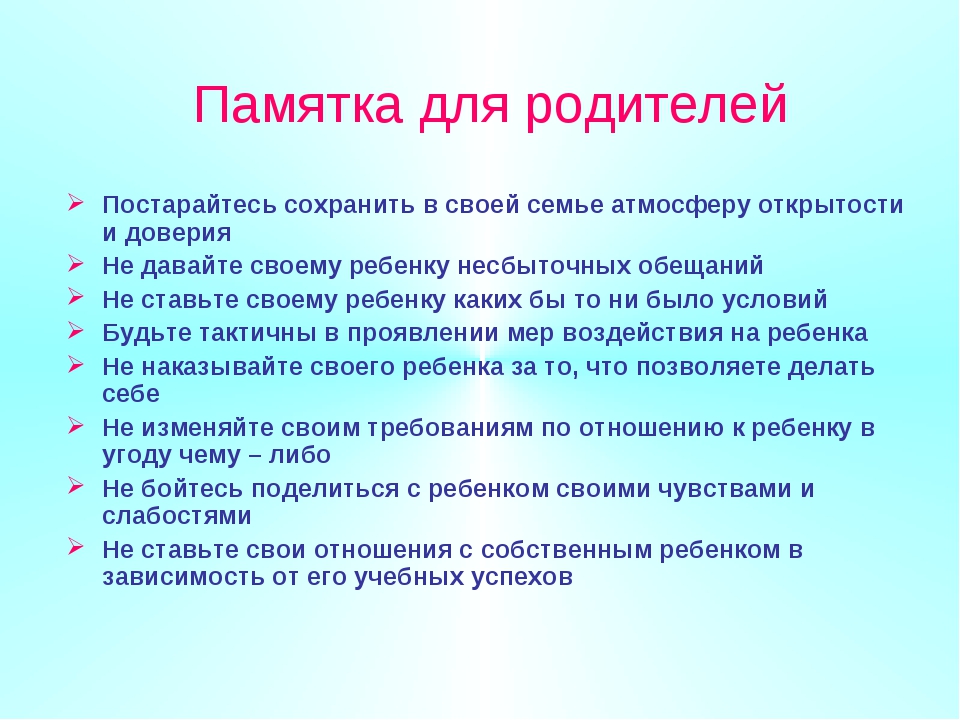 